СОДЕРЖАНИЕАннотация…………………………………………………….………………3Введение ................................................................................................5Блок «Управление»1.1. Нормативно-правовая база………………………………...8
1. 2. Проведение обследования на предмет рационального использования энергоресурсов и разработке мероприятий по экономии топливно-энергетических ресурсов……………9
1.3. Финансирование энергосбережения……………………11
1.4. Работа комиссии по ресурсосбережению профсоюзного комитета  гимназии………………………………………………….12
1.5. Мероприятия в области энергоэффективности здания……14
1.6. Описание деятельности практического центра по энергосбережению «Будь бережливым»……………………….17Приложение    ……………………………………………………………….. 18АннотацияОписание опыта представляет собой систему работы по формированию устойчивых знаний в вопросах энергосбережения и ответственного отношения к использованию ресурсов у участников образовательного процесса.Деятельность педагогического коллектива в сфере ресурсо- и энергосбережения направлена на:формирование у участников образовательного процесса культуры энерго- и ресурсосбережения;расширение знаний обучающихся об энергопотреблении и способах экономии энергоресурсов;ознакомление с энергосберегающими технологиями.Наш опыт может быть использован всеми теми, кто не равнодушен к проблеме энерго- и ресурсосбережения.Участники проекта: учащиеся, родители и педагогические работники гимназии. Творческая группа:Данилова Н.В. - директор;Павлова О.А. – заместитель директора по воспитательной работе;Полозова Т.А. - заместитель директора по учебной работе;Старовойтова Т.В. - заместитель директора по учебной работе;Клецко Т.В. – учитель физики;Макарова Е.А. - учитель физики и математики;Липский В.Л., - учитель истории и обществоведения;Вакар Н.Л. - учитель физики;Шавлюга А.Л. - педагог дополнительного образования;Жорова О.Н. - учитель русского языка и литературы;Шушпанова Т.А. - учитель начальных классов;Мартынова Е.В. – технический редактор.Здравствуй, дорогой друг! Меня зовут Энерджик! Я появился в государственном учреждении образования «Гимназия №7 г. Витебска имени П.Е. Кондратенко» как символ той огромной работы, которую делают педагоги, учащиеся и родители этой гимназии по вопросам энергосбережения.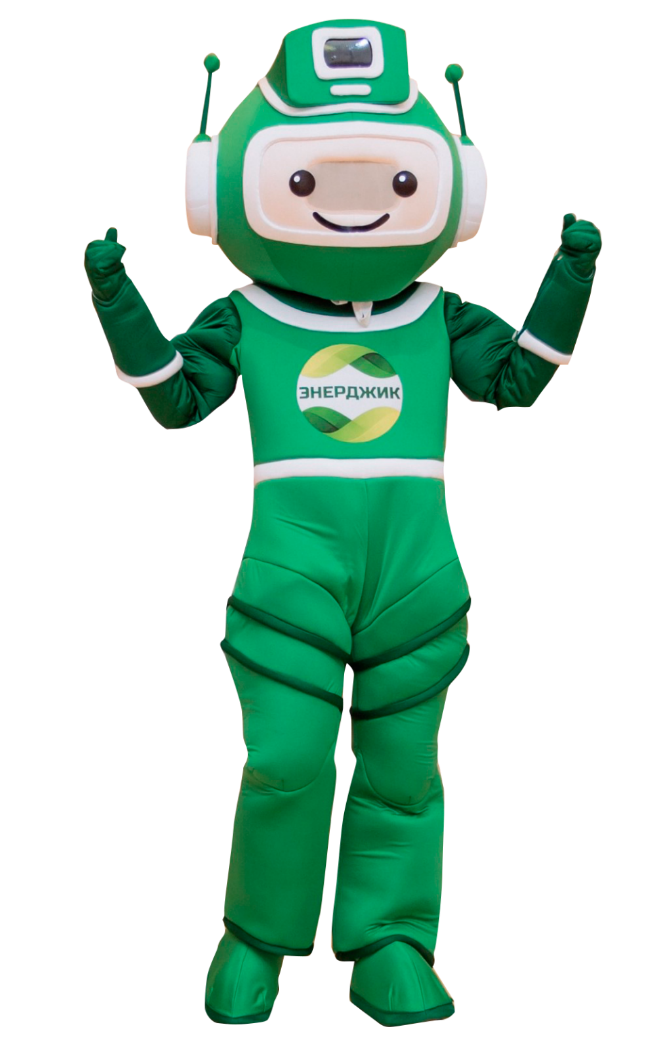      Нашу модель работы по энергосбережению мы назвали «EnerGy7» не случайно. Мы считаем, что именно наша седьмая гимназия должна стремиться к достижению Цели устойчивого развития № 7 –  обеспечение доступа к недорогим, надежным, устойчивым и современным источникам энергии для всех. В будущем мы видим нашу гимназию полностью модернизированной и энергосберегающей.    Я бывал на учебных занятиях, на играх и викторинах, рассматривал рисунки и плакаты, строил с детьми «Домик-экономик», ездил со старшеклассниками на экскурсию на полигон твердых бытовых отходов, учился «правильно» утилизировать батарейки, выступал  на телевидении на передаче «Вечерний Витебск» и давал интервью.    Обо всем этом расскажут разделы сайта гимназии, а также книги, которые входят в серию «Модель деятельности по энергосбережению государственного учреждения образования «Гимназия № 7 г. Витебска имени П.Е. Кондратенко» EnerGy7».Гуляйте по сайту и читайте!  Будет интересно!ВведениеТот, кто не смотрит вперед, 
оказывается позади.Джордж Уэллс ГербертОсновные проблемы, возникающие в современном мире – это энергетический кризис, связанный с недостатком возобновляемых источников энергии,  и экологический аспект использования органических топливных энергоресурсов. Государства, члены ООН,  приняли Повестку дня в области устойчивого развития на период до 2030 года, которая содержит ряд целей, направленных на ликвидацию нищеты, сохранение ресурсов планеты и обеспечение благополучия для всех. Одна из Целей - Цель 7: «Недорогостоящая и чистая энергия» направлена, прежде всего, на укрепление энергетической безопасности, в том числе и на обеспечение доступности и надежности электроснабжения для потребителей, снижение энергоемкости ВВП, максимально возможное вовлечение в топливный баланс возобновляемых источников энергии, сдерживание роста валового потребления топливно-энергетических ресурсов. Таким образом, энергосбережение является задачей государственной важности, альтернативы которой нет. В условиях финансового кризиса и ограниченности ресурсного потенциала повышение эффективности использования топливно-энергетических ресурсов приобретает для Республики Беларусь особое значение. Экономия становится не просто обязательным принципом хозяйствования, но и стратегическим требованием поддержания национальной безопасности страны.Беларуси есть чем гордиться в сфере энергосбережения, поскольку в нашей стране на протяжении более 25 лет последовательно проводится государственная политика в этой области. Но каким будет будущее нашей страны, во многом зависит от ценностных основ поведения, которые закладываются в сознание детей. Ведущая роль в этом процессе принадлежит системе образования. Сегодня все более очевидно, что никакие технические средства сами по себе не улучшат состояние окружающей среды, если люди не будут готовы к использованию энергосберегающих технологий, сознательно соблюдать требования экологических и энергоограничений и принимать активное участие в решении проблем окружающей среды. Общаясь с людьми разного возраста, часто слышишь вопрос: «Как на сложившуюся энергетическую и экологическую проблемную ситуацию может повлиять человек? Что он может сделать?». Ответ очевиден. Все зависит от нас, от каждого из нас: от привычки выключать свет и закрывать кран с водой, правильно сортировать мусор. Можно перечислять много полезных привычек. Поэтому важно популяризировать энергосберегающий образ жизни, искать привлекательные и интересные для молодежи формы деятельности по эффективному использованию энергетических ресурсов.В ГУО «Гимназия №7 г. Витебска имени П.Е. Кондратенко» ведётся целенаправленная работа по энерго-, ресурсосбережению, что позволило систематизировать работу всего коллектива, создать единое информационное пространство в освоении теоретической базы и практического опыта в области энергосбережения. Разработанная в гимназии Модель деятельности по энерго- и ресурсосбережению «EnerGy7» (Energy gymnasium 7) имеет единую цель: повышение энергоэффективности гимназии и уровня информированности всех участников образовательного процесса о необходимости экономии, возможностях энерго-, ресурсосбережения и использования альтернативных источников энергии.Данную модель можно представить следующим образом.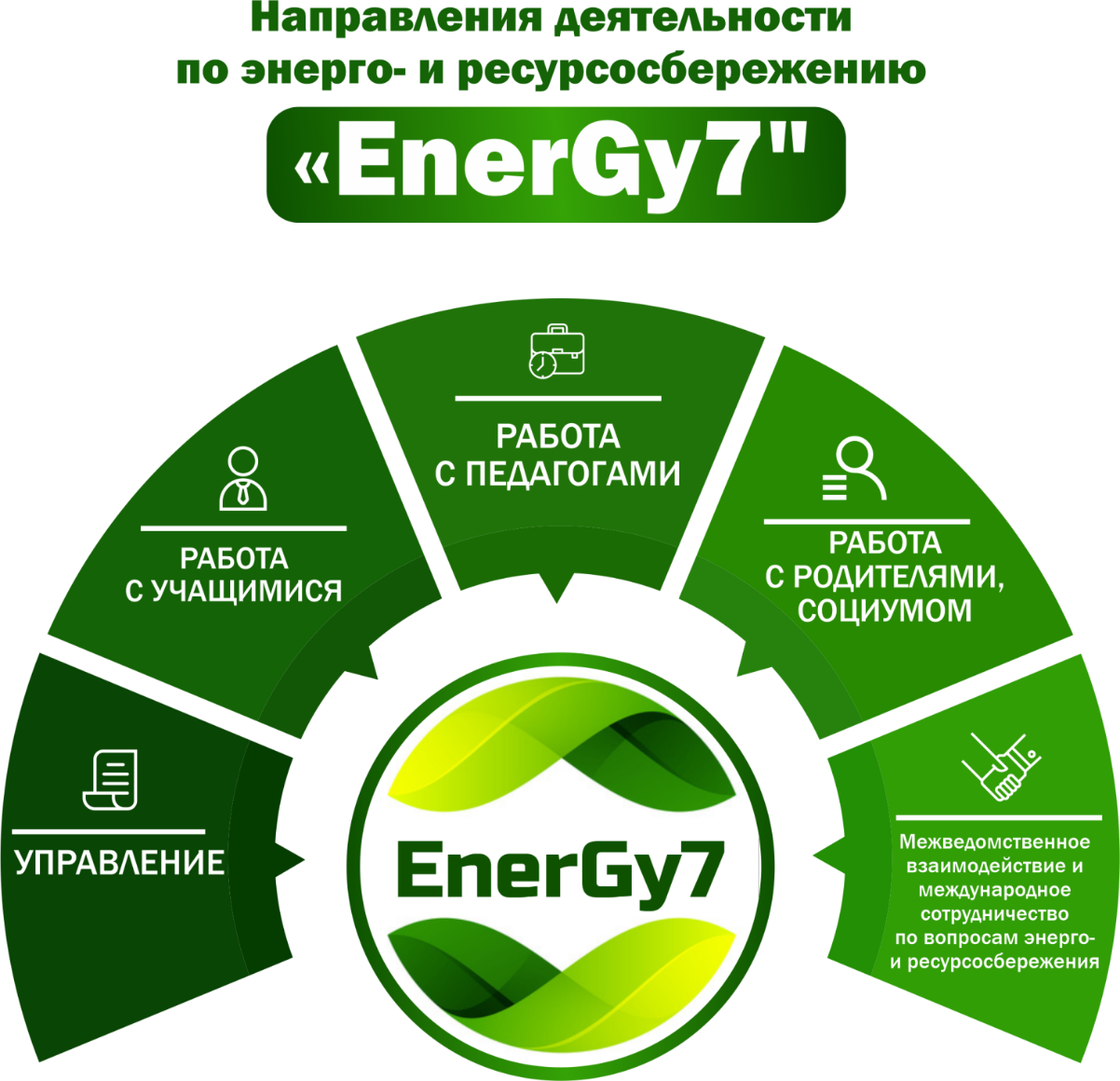 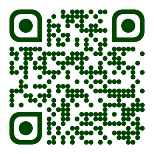 Модель деятельности представлена в разделе «EnerGy7» (Energy gymnasium 7) на сайте гимназии. Это реальный механизм, который проходит через всю систему работы по энерго- и ресурсосбережению в гимназии. Решаемые задачи:1. Организовать системную работу учреждения образования с субъектами образовательного процесса по формированию культуры энерго- и ресурсосбережения.2. Разработать и внедрить в образовательный процесс комплекс дидактических материалов по энерго- и ресурсосбережению.3. Реализовать систему практических мероприятий, обеспечить межведомственное взаимодействие и международное сотрудничество по вопросам энерго- и ресурсосбережения.1. Блок «Управление»1.1. Нормативно-правовая базаДля дружбы, для улыбок и для встречВ наследство получили мы планету.Нам этот мир завещано беречьИ землю удивительную эту.М. Пляцковский	Проблема энерго- и ресурсосбережения является в настоящее время одной из наиболее актуальных (Директива Президента Республики Беларусь от 14.06.2007г. № 3 (в новой редакции 2017 года) «О приоритетных направлениях укрепления экономической безопасности государства». Реализация наиболее эффективных способов энергосбережения определяется внедрением регулярного проведения энергосберегающих мероприятий в учреждении среди работников и педагогов гимназии, жителей микрорайона, учащихся и их родителей, а также совершенствованием системы учета и контроля ресурсопотребления. 	Модель «EnerGy7» (Energy gymnasium 7) была разработана в соответсвии с приказом директора и планом по формированию компетенций у участников образовательного процесса в сфере энергосбережения и рационального использования энергетических ресурсов. (Приложение 1) 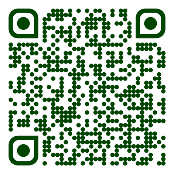 	Также работа по энергосбережению ведется в соответсвии с положением внедрения образовательного проекта «Зеленые школы».	В коллективном договоре гимназии прописано поощрение для руководителя учреждения, его заместителей за рациональное использование, экономию материальных, денежных и энергетических ресурсов- в размере 20% (п. 3.3.1.9); для работников  -  за экономию материальных и энергетических ресурсов -    10% (п.3.3.3.8).  1. 2. Проведение обследования на предмет рационального использования энергоресурсов и разработке мероприятий по экономии топливно-энергетических ресурсовКаждый имеет достаточно сил, чтобы достойно 
прожить жизнь. А все эти разговоры о том, 
какое сейчас трудное время, это хитроумный 
способ оправдать своё бездействие, лень и 
разные унылости. Работать надо, 
а там, глядишь, и времена изменятся.Лев Давидович Ландау	С целью оптимизации потребления, выявления резерва экномомии топливно-энергетических ресурсов и приведения в соответсвии санитарных норм температуры воздуха в помещении в 2018 году было проведено энергетическое обследование здания гимназии. Энергетическое обследование учреждения, конечной целью которого является выдача рекомендаций по эффективному использованию энергоресурсов включает следующие основные этапы:Определение энергетических потоков и энергетических балансов.Анализ и оценка эффективности использования энергоресурсов.Разработка мероприятий по повышению энергоэффективности на пятилетний период.	На первом этапе определяется состав анализируемых энергоиспользующих объектов. 	Содержанием второго этапа является определение потерь энергоносителей и их вызывающие причины. На последнем этапе разрабатываются энергосберегающие рекомендации путем применения известных методов энергосбережения к выявленным на этапе анализа объектам с наиболее неблагополучным с точки зрения энергоэффективности положением. При разработке рекомендаций определяется техническая суть предлагаемых мероприятий, производится классификация предлагаемых проектов по степени затратности и срокам реализации.	При обследовании были определены резервы экономии ТЭР и мероприятия по их реализации, такие как: термореновация ограждающих конструкций здания;тепловая реабилитация кровли здания;замена деревянных оконных блоков на энергоэффективные стеклопакеты;замена светильников с ЭМПРА на светодиодные световые панели;автоматизация освещения мест общего пользования;применение теплоотражателей для отопительных радиаторов;внедрение радиаторных термостатов;внедрение гелиоэнергетической установки;внедрение солнечных панелей (электростанций) для экономииэлектрической энергии.	Так как обследование показало, что в гимназии имеется значительный потенциал для модернизации осветительного и теплоиспользующегося оборудования, а также тепловой реабилитации здания, был организован постоянный оперативный контроль за потреблением энергоресурсов и недопущением расточительного их расхода, а также решаются вопросы финансирования внедрения технических мероприятий по эффективному использованию энергоресурсов и внедрению энергоэффективных технологий и оборудования. 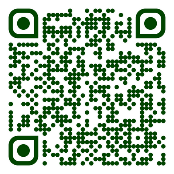 1.3.	Финансирование энергосбережения.Есть вещи важнее денег, но без денег эти вещи не купишь.Проспер МеримеДля реализации системы практических мероприятий по энергосбережению здания гимназии необходима материальная поддержка. Для решения актуальных задач руководитель во взаимодействии с попечительским советом имеет право привлекать дополнительные источники финансирования, в том числе спонсорскую помощь и средства родителей. Родительская помощь может оказываться только на добровольной основе. Так на основании планов деятельности попечительского совета с целью снижения энергопотребления в 2020 - 2021 и 2021 - 2022 годах были проведены следующие мероприятия за счет средств попечительского совета: •	замена ЭПРА в светильниках,•	коммутатора в кабинете информатики,•	установка люминесцентных уличных прожекторов,•	установка датчиков движения в санитарных узлах начальной школы,•	установка светодиодных светильников в коридорах ив столовой в количестве 40 штук (20%); •	своевременная замена сантехнического оборудования,•	замена деревянных рам на рамы ПВХ в количестве 356 штук в учебных кабинетах (70 %),  в спортивном и актовом залах, столовой,За счет внебюджетных средств: •	установлен гидроэлеватор на систему отопления;•	установлен в столовой гимназии пароконвектомат,•	заменен жарочный шкаф, посудомоечная машина,•	установлена овощерезательно-протирочная машинка ОМ-350/380,•	закуплен морозильный ларь МЛК-600 с низким расходом электроэнергии, прилавок-витрина;•	установлена новая холодильная камера КХН – 8.8.Все эти мероприятия направлены на повышение энергоэффективности нашего учреждения и экономии бюджета.1.4. Работа комиссии по ресурсосбережению профсоюзного комитета  гимназии.В мире правила есть и запреты,Указания, ограничения.Кто послушает мудрых советов,Будет в верном идти направлении.В. Перегудова	Профсоюзный комитет  учреждения образования уделяет пристальное внимание целенаправленной организации и эффективной работе в области энергосбережения, использовании возобновляемых источников энергии с привлечением и активным участием педагогов, учащихся и их родителей, органов местной власти и общественности. Значительная работа, направленная на формирование бережного и экономного отношения к проблемам ресурсосбережения и сохранения окружающей среды, проводится в комиссии по ресурсосбережению.Основными задачами комиссии являются:Разрабатывать и внедрять мероприятия по улучшению использования энергооборудования, экономии энергии.Вести учет потребления электроэнергии по всем объектам гимназии.Анализировать потребление электроэнергии.Планировать мероприятия с педагогическим коллективом в области энергосбережения.Контролировать  выполнение энергосберегающих мероприятий.Вести отчетность и предоставлять ее в установленном порядке.Разрабатывать нормы расхода энергии и проводить  энергоаудит.Члены комиссии целенаправленно работают и с учащимися, и с педагогами. Используются следующие формы и методы работы:проводятся информационные часы с педагогами и работниками гимназии по следующим темам: «Воспитание культуры энергосбережения», «Приоритетные направления по энергосбережению в Республике Беларусь»,  «Мероприятия, позволяющие рационально использовать»; совместно с руководством гимназии и членами профсоюзной организации проводятся рейды проверки по экономии воды и электроэнергии, а также теплосбережения (утепление окон); 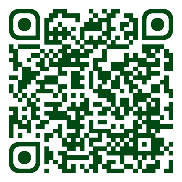 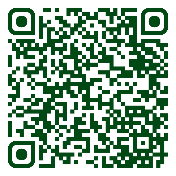 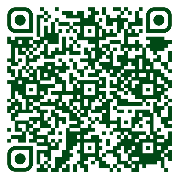 оформляются стенды, благодаря которым можно узнать расход света, тепла, воды в гимназии, а также информацию и советы по экономному и бережливому расходу тепла, электричества, воды;осуществляется смотр классных помещений и классных уголков на наличие информационных листовок по вопросам экономного и бережного отношения к энергоресурсам, водоснабжению в гимназии;проводятся встречи и заседания профкома совместно с ветеранами «Экономия в домашних условиях». Разработаны памятки совместно с ветеранами «100 идей энергосбережения»; 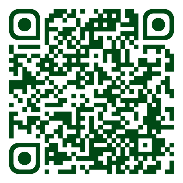 проводятся семинары по темам: «Теплосбережение», «Рациональное энергосбережение дома». К проведению данных семинаров привлекаются учащиеся, которые выступают на научно-практических конференциях по данным темам. (Приложение 2) 1.5. Мероприятия в области энергоэффективности здания.Когда вам покажется, что цель недостижима, не изменяйте цель — изменяйте свой план действий.Конфуций	Конечно, в любом деле для достижения результата важна продуманная система. Чтобы обозначить основные направления в области ресурсосбережения здания, нужно понять, где его слабые места. Таких уязвимых точек оказывается достаточно. Здание гимназии построено в 1987г., материал стен здания - кирпич, керамзитобетонные панели, площадь здания – 6740 кв.м., год последнего ремонта здания 2018 (ремонт пищеблока). В гимназии давно искали решение, как сделать более эффективными старые коммуникации и улучшить состояние окон. 	Поэтому был разработан план энергосберегающих мероприятий. По предварительным подсчетам реализация всех мероприятий должна снизить потребление и затраты на топливно-энергетические ресурсы (Приложение 1).	Многие из перечисленных пунктов плана уже выполнены. Остановимся на них более подробно.А) Большие теплопотери происходят через оконные проемы и окна. Проблемные окна могут вести к бесполезному расходованию огромного количества энергии на отопление. В результате ремонтных работ в течение последних трех лет были заменены деревянные окна на стеклопакеты в спортивном и актовом залах, в кабинетах (356 окон что составляет - 70%). Но на сегодняшний день в здании еще много старых деревянных окон, главная проблема которых -  щели между переплетом и коробкой. Проблему устраняем путем установки стекла на силиконовые герметики, используем новый штапик и утеплитель, производим замену треснувшего стекла на цельное полотно. (Приложение 3)Б) Для более эффективного использования естественного освещения и обеспечения большей светоотдачи в кабинетах и коридорах были использованы светлые краски. В) Были установлены светодиодные прожекторы на стадионе (5 шт. по 100 Вт) и светодиодные лампы по периметру здания (6 шт. по 50 Вт, 5 по 30 Вт) – 2016г, светодиодные светильники на центральной лестнице (1-3 этаж) – 2017г, что позволяет значительно экономить электроэнергию.Г) В столовой гимназии был проведен капитальный ремонт (покраска светлой краской стен, замена окон, установка энергоэффективного оборудования и ремонт системы вентиляции).Д) Установлены теплоотражающие экраны за батареями. Было решено разработать малозатратный проект по теплоосбережению, повышению энергоэффективности школьного здания и смягчению последствий климата – утепление ниш за батареями. Силами учащихся и педагогов установлены теплоотражающие экраны за батареями, что позволяет сохранять тепло в кабинетах. По оценке специалистов Белорусского теплоэнергетического института доля потерь теплоты через наружные стены составляет около 34% от тепловой мощности на отопление. Доля потерь теплоты через ниши зависит от их количества и размеров. В среднем утепление ниш под радиаторы позволяет экономить до 4 – 5% теплоты на отопление, температура повысится на 20С -30С. Таким образом, утепление ниш за радиаторами позволило нам повысить температурный режим в кабинетах, как было отмечено выше, уменьшить теплопотери, сэкономить финансы за год, уменьшить выброс СО2 в атмосферу при сжигании природного газа или мазута. (Приложение 4)Е) Устранены «мостики холода»: утеплены двери на входе в гимназию и на пути эвакуации учащихся, устранены щели в фундаменте, укреплены шпатлеванные швы, утеплены трубы отопления и горячей воды в теплопункте.Ж) Проведена замена межкомнатных дверей и дверей на запасных выходах, что также снижает теплопотери.З) Проведены ремонтные работы по замене канализационных труб и другого сантехнического оборудования для устранения утечки воды.Е) В электрощитовых старшей и младшей школы произведена замена трансформаторов тока, контролируется своевременное отключение лишнего освещения, проводится ежедневный мониторинг расхода ТЭР, контролируется и налаживается регулятор температуры согласно температурного графика в тепловых узлах. Ежемесячно проводится анализ использования ТЭР, согласно которому составляется отчёт, делается вывод экономии и предоставляется в контролирующие организации. 1.6. Описание деятельности практического центра по энергосбережению «Будь бережливым»Видение без действия – лишняя мечта.
Действие без видения – пустая трата времени. Видение, подкрепленное действием, меняет мир.
Нельсон МанделеПри проектировании деятельности практического центра по энергосбережению был выбран зональный подход. Мы выделили информационную, методическую, исследовательскую, практическую зоны. В информационном центре размещена выставка газет и журналов экологического направления. Кроме этого, в информационной зоне имеются подборки литературы, статей из газет и журналов, буклеты, плакаты по энергоэффективности и энергосбережению. В методической зоне широко представлены материалы семинаров, конференций, круглых столов, акций, практикумов по вопросам энерго- и ресурсосбережения, разработки уроков и воспитательных мероприятий по формированию у учащихся навыков эффективного энергопользования и экологически грамотного поведения, памятки, рекомендации, схемы, таблицы и другие наглядные пособия и материалы. В исследовательской зоне представлены проектные и исследовательские работы членов научного общества гимназистов. (Приложение 5)Приложение 1План по формированию компетенций у участников образовательного процесса в сфере энергосбережения и рационального использования энергетических ресурсовМероприятия с коллективом работников гимназииМероприятия с родителямиМероприятия по энергосбережениюМероприятия по экономии теплаМероприятия по экономии водыМероприятия с учащимисяПриложение 2Работа комиссии по ресурсосбережению профсоюзного комитета гимназии.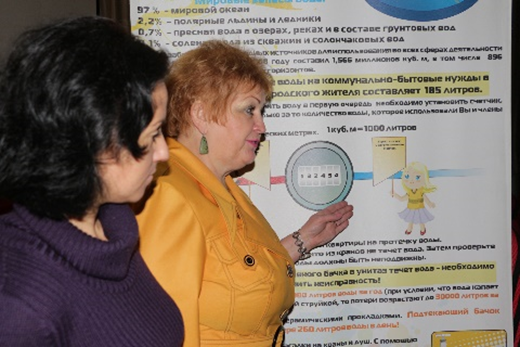 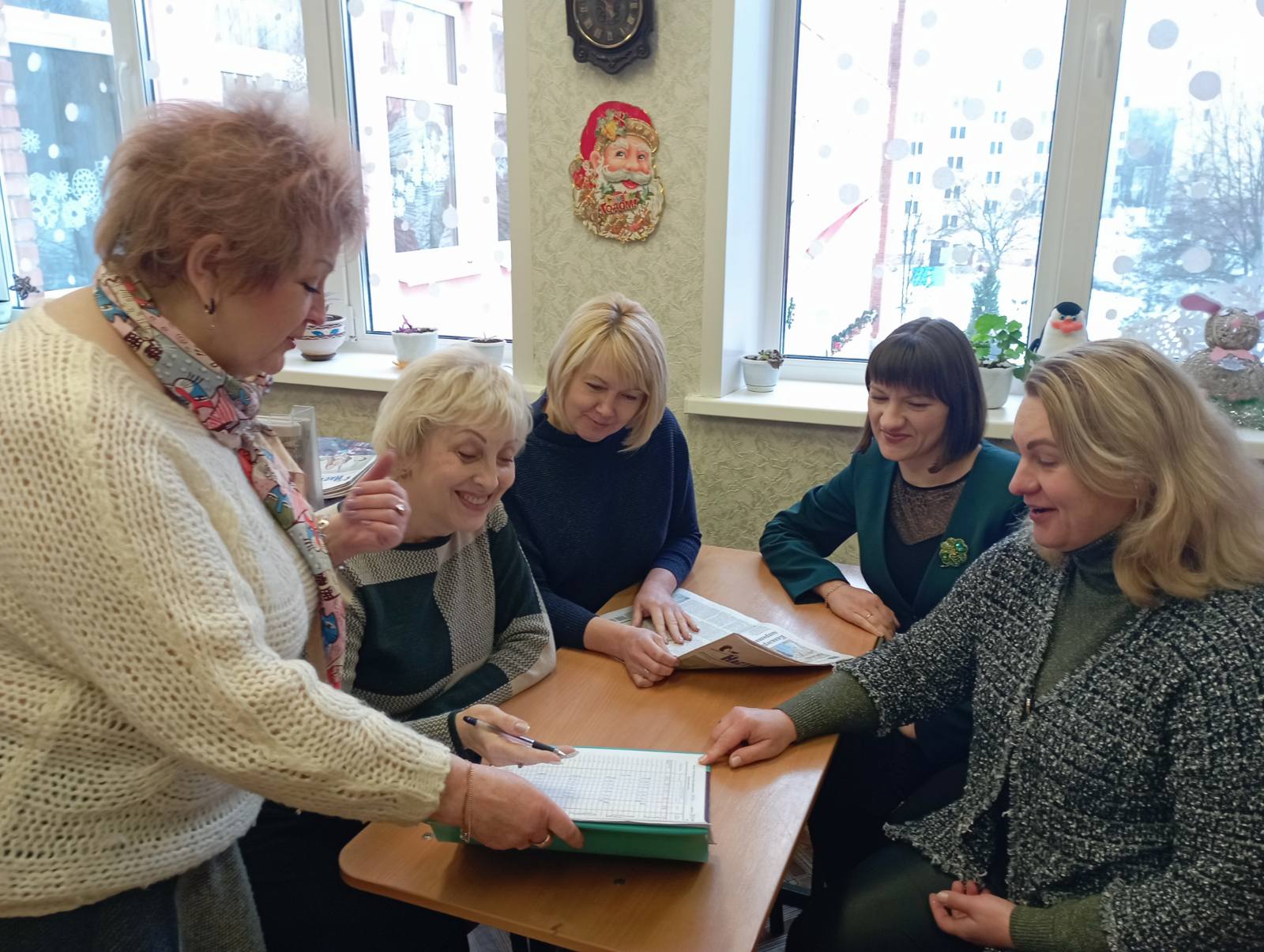 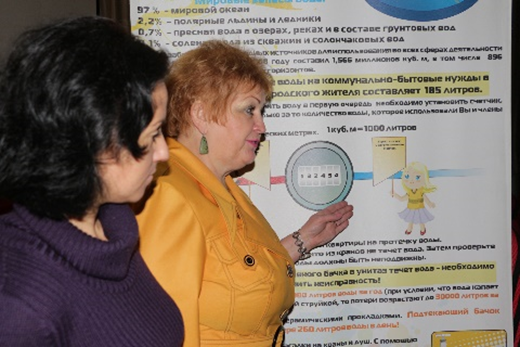 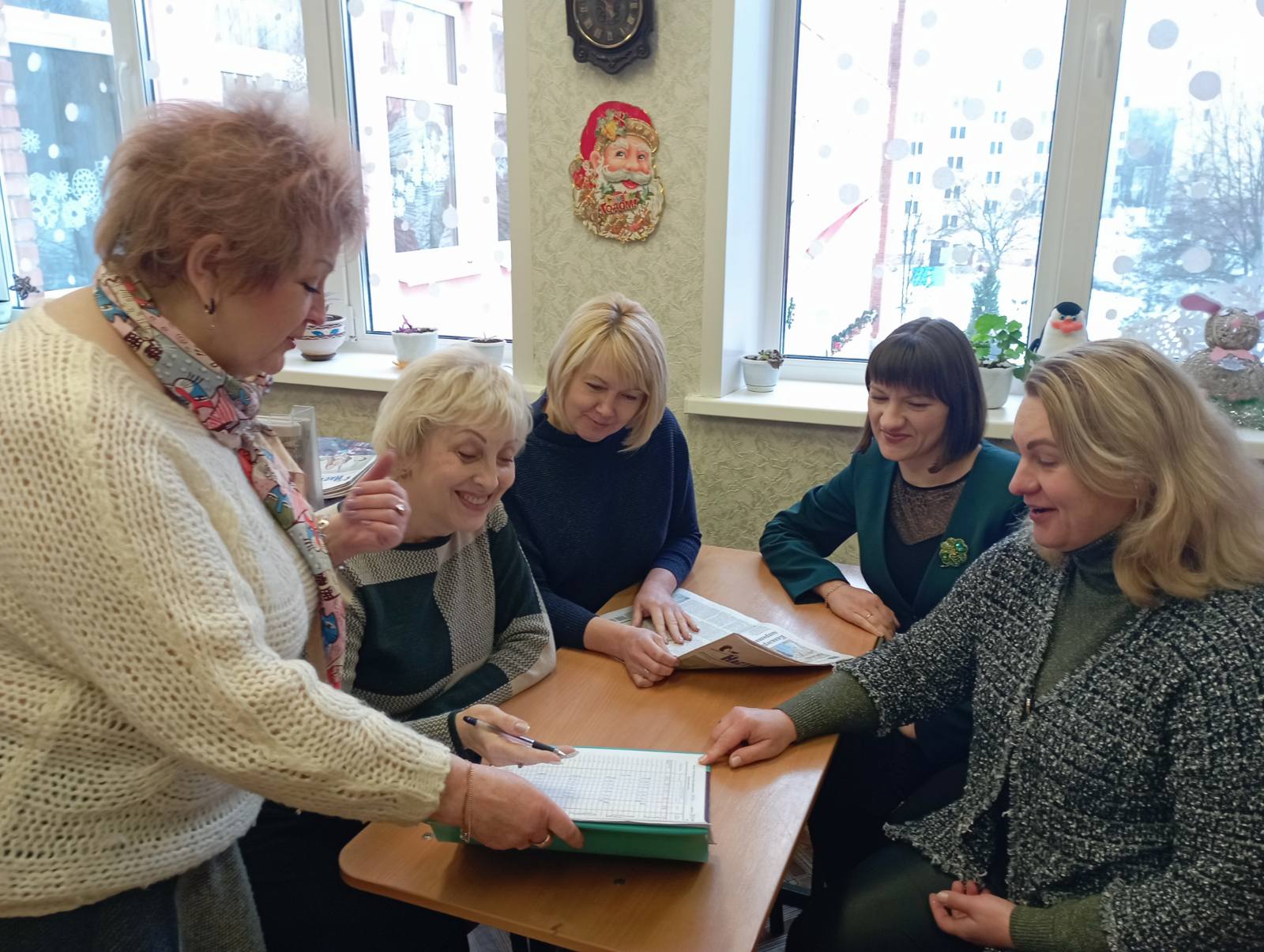 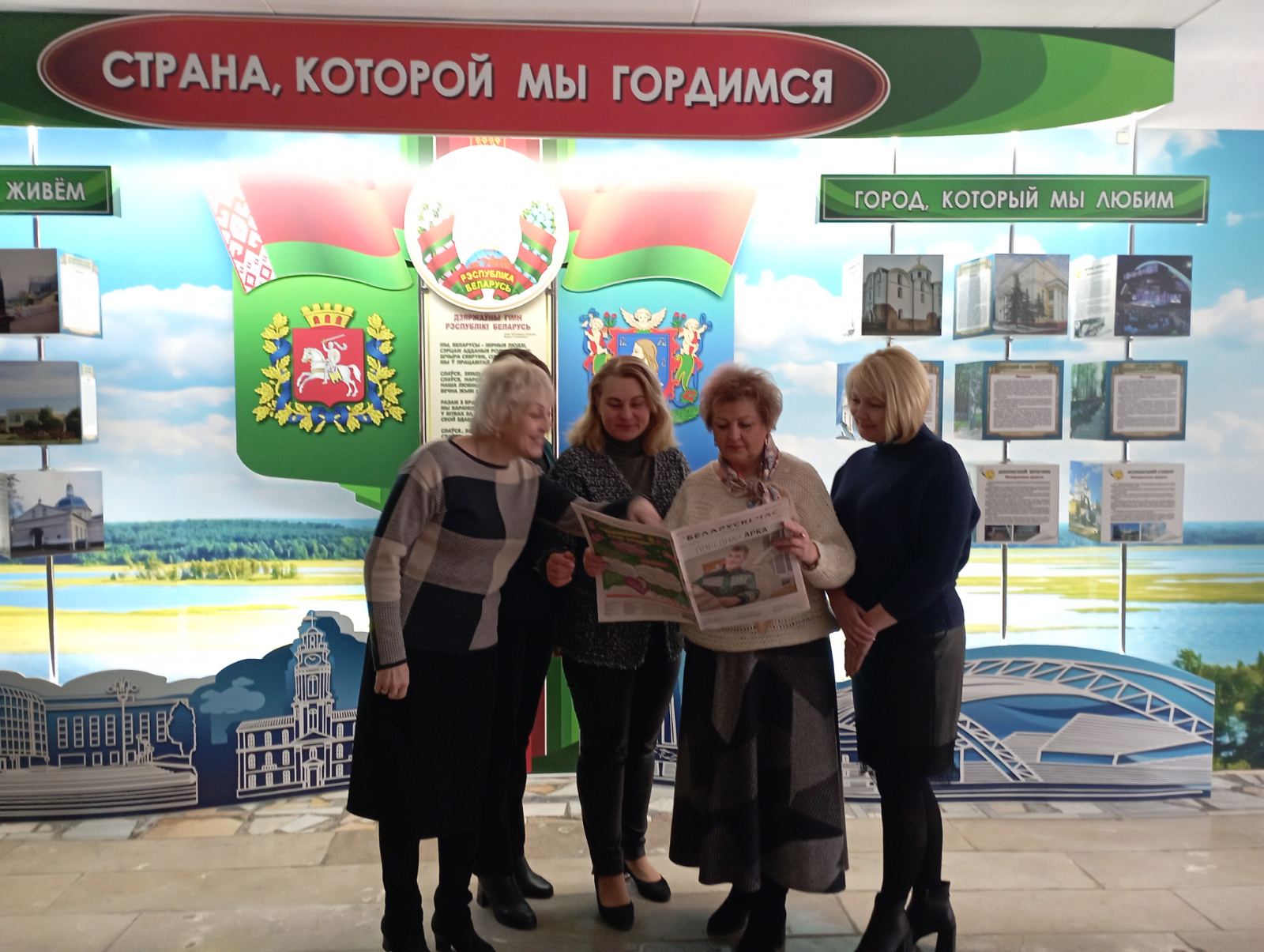 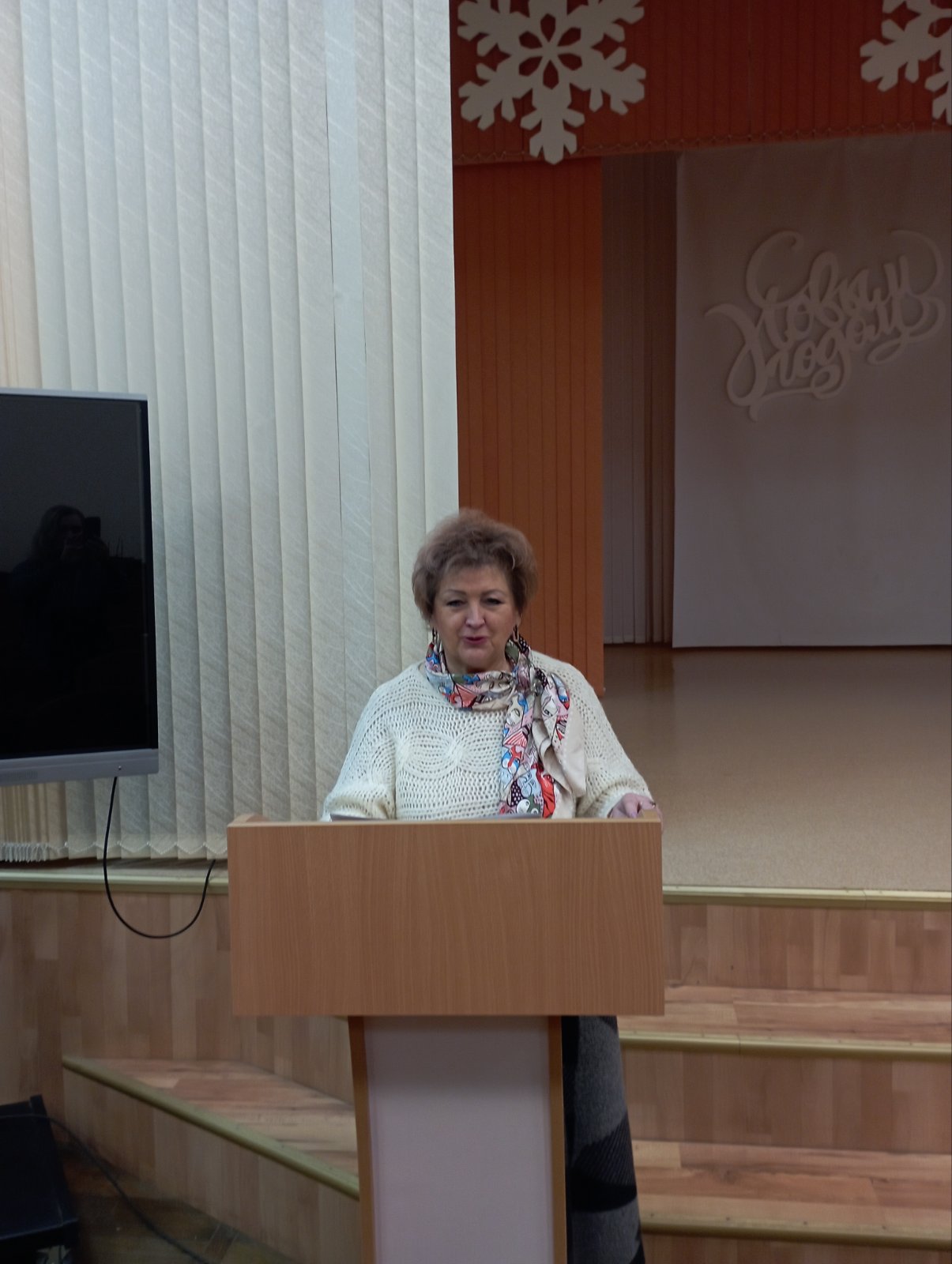 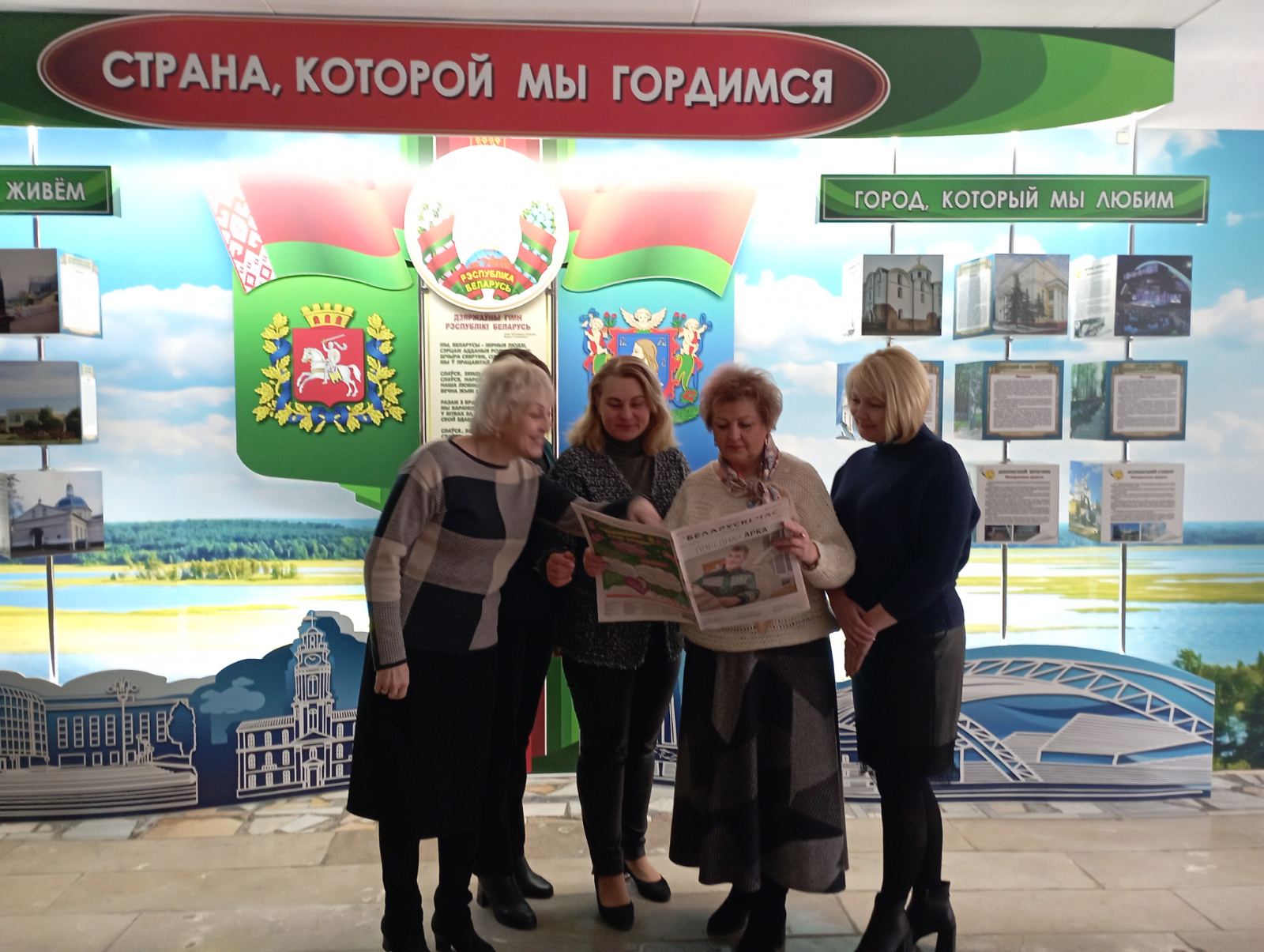 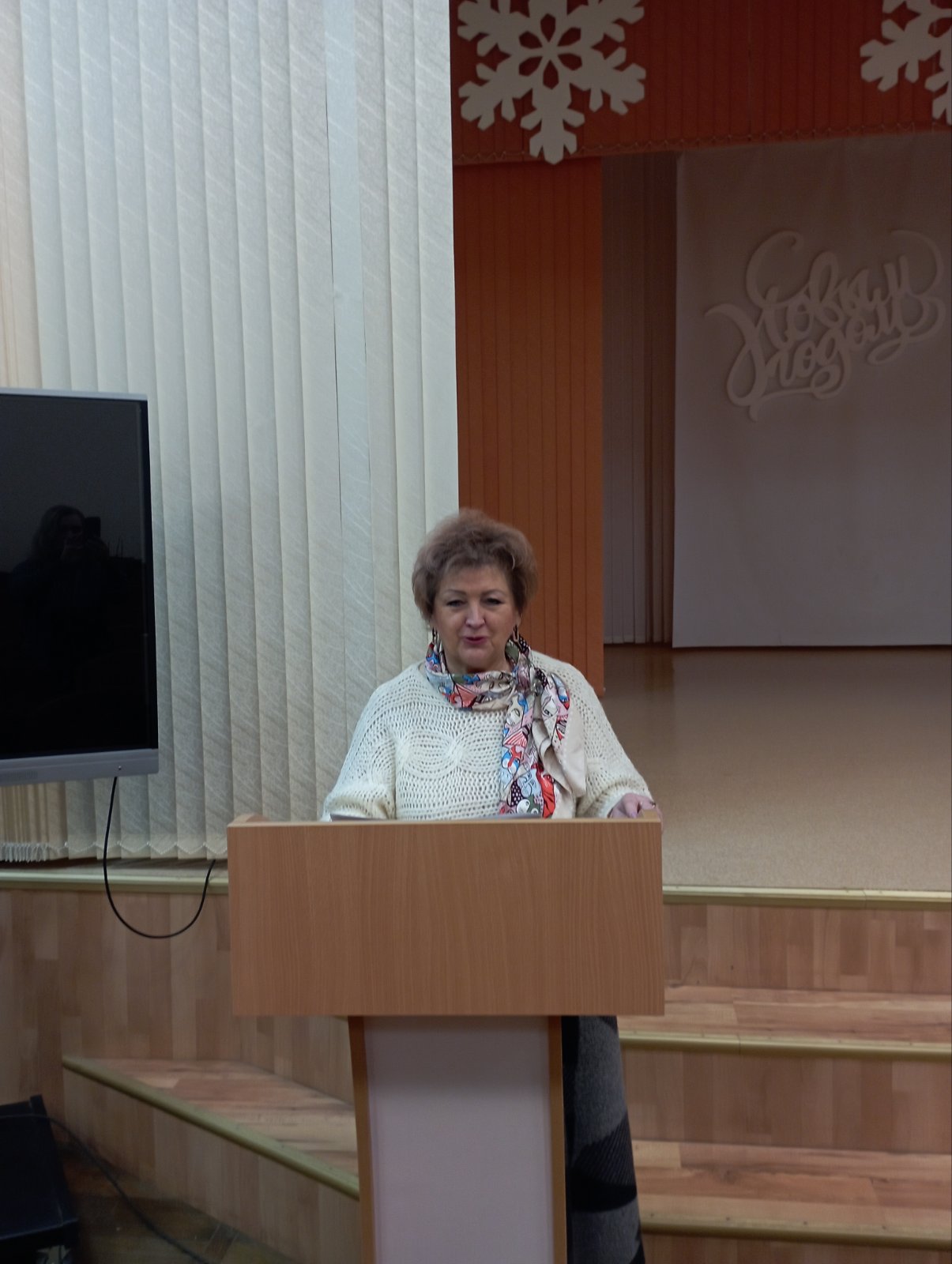 Приложение 3Мероприятия в области  энергоэффективности здания.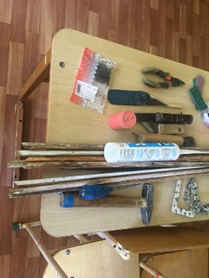 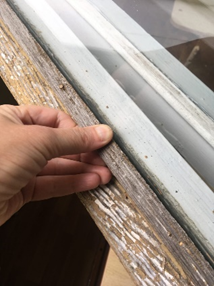 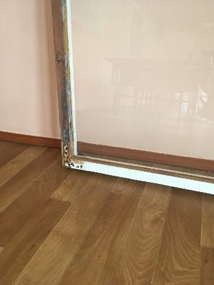 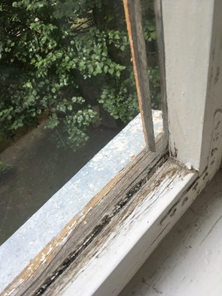 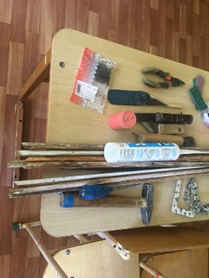 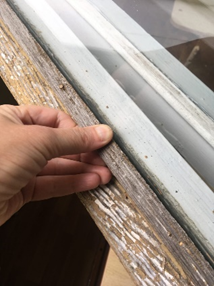 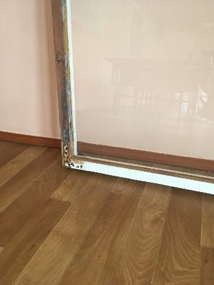 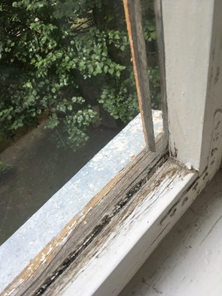 Приложение 4Экономическое обоснование утепления ниш за батареями теплоотражающими экранамиЭкономия за счет утепления ниш за радиаторами составляет: , где - cэкономленное количество теплоты, а  - всего количество теплоты, необходимое для обогрева гимназии за 2019г..С учетом тарифа тепловой энергии для жителей Республики Беларусь на 01.01.2020г., (тепловая энергия для нужд отопления и горячего водоснабжения, рублей за 1 Гкал – 92,2500 руб), сэкономленная энергия в денежном эквиваленте составляет 758.49руб, с учетом затрат на расходные материалы экономия составит 712,79 рублей.Расчёт окупаемости в случае покупки топлива на производство энергии  Q=245,70 = ΔQ*эсн, кВтч, где эсн – удельный расход электроэнергии на производство и транспорт тепловой энергии для теплоисточника, эсн=30кВтч/Гкал   	Р.S.тут – тонна условного топлива.Показательны для нас последние две колонки, где рассчитано снижение выбросов СО2 в атмосферу при сжигании природного газа и мазута. Приложение 5 Практический центр по энергосбережению «Будь бережливым»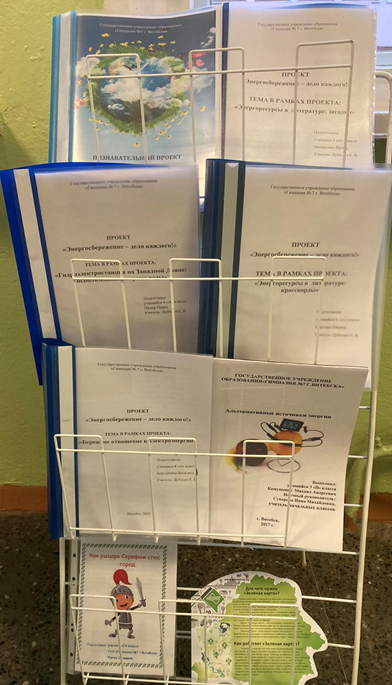 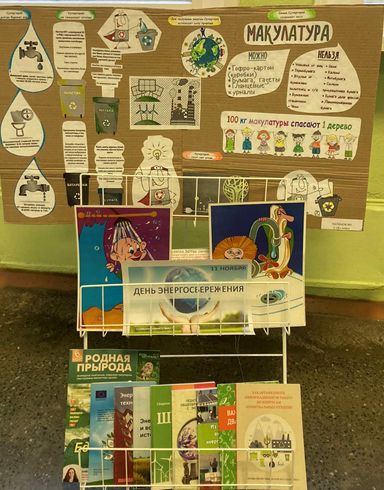 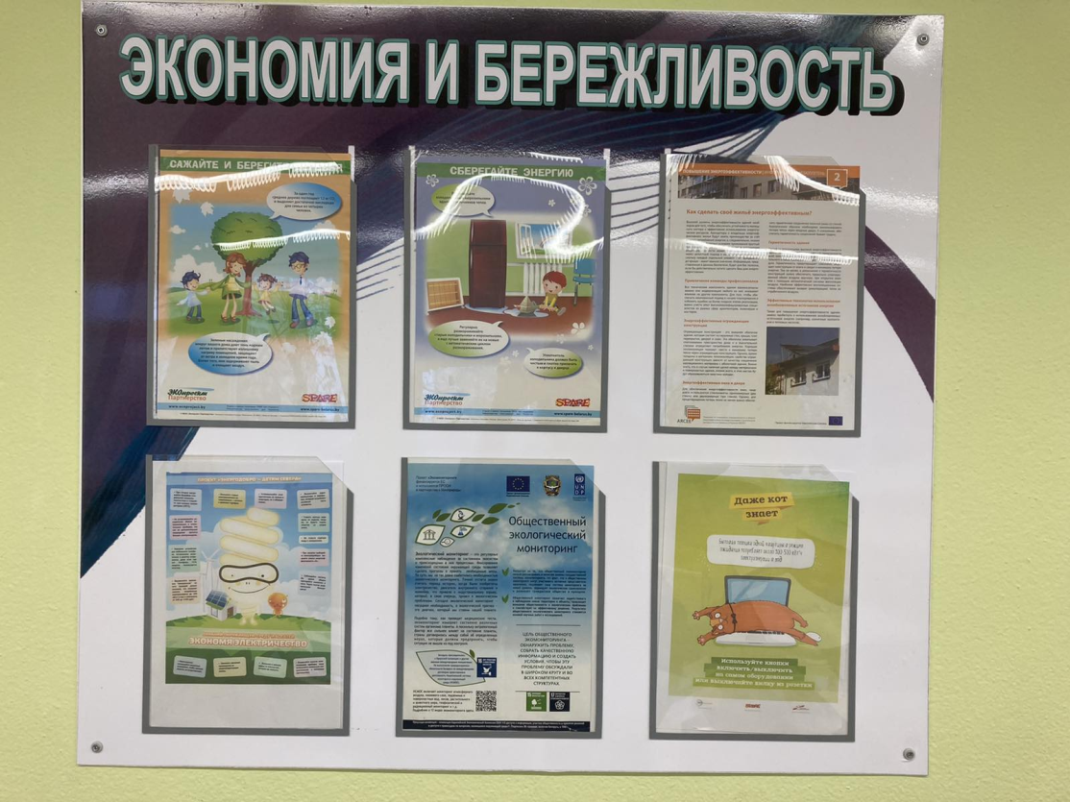 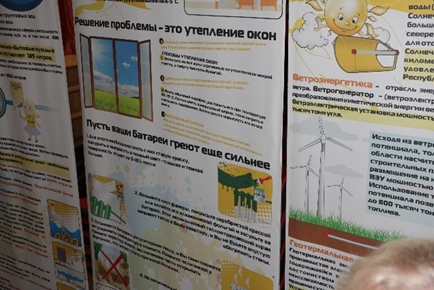 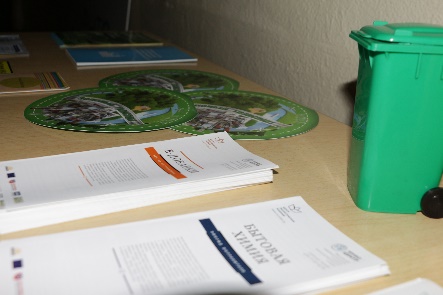 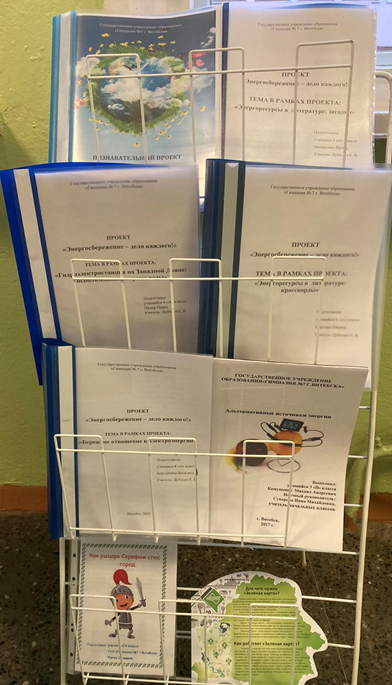 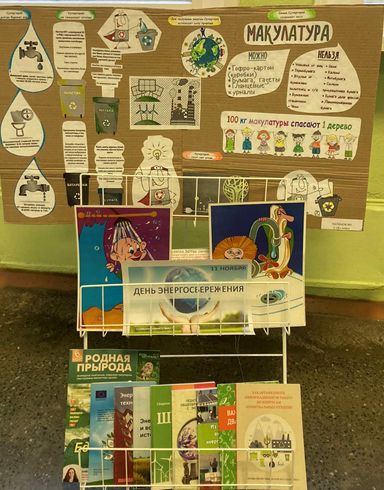 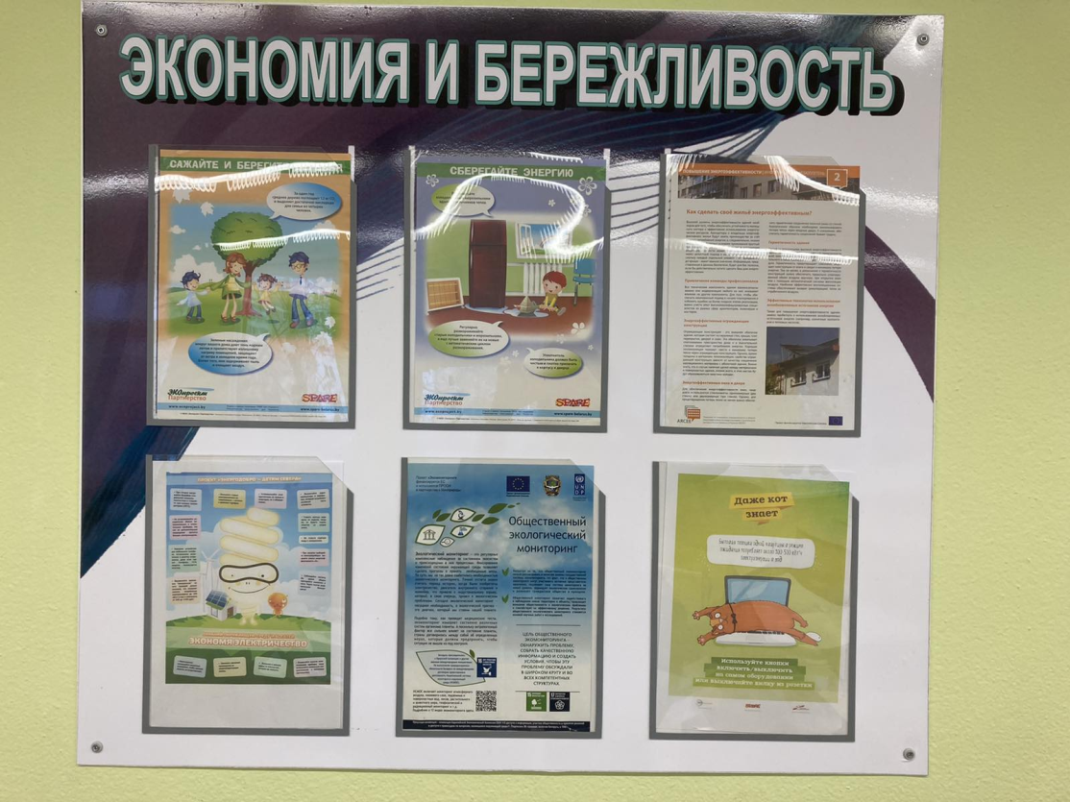 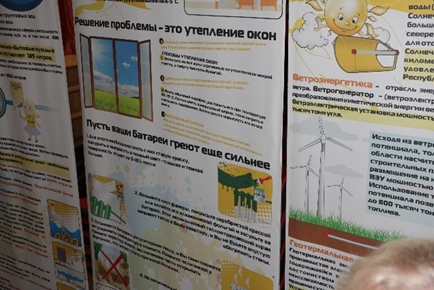 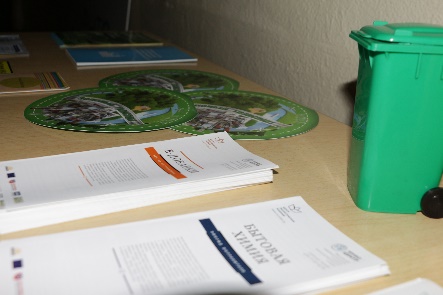 №№Наименование мероприятийОтветственныйисполнительСрок выполнения1.1.Ознакомление (инструктивное совещание) с коллективом работников школы по директиве Президента Республики Беларусь №3 «Экономия и бережливость – главные факторы экономической безопасности государства» и Постановление ФБПДиректор, заместитель директора по хозяйственной частиЯнварь2.2.Отчет инспекторов по вопросам экономии воды, тепла и электроэнергии на совещаниях ПК, при директореДиректор,комиссия по энергосбережениюЕжеквартально3.3.Контроль за выполнением обязательств по экономииКомиссия по энергосбережениюЕжеквартально4.4.Информирование коллектива работников школы о результатах работы комиссии по экономии тепла, энергоресурсовДиректор,комиссия по энергосбережениюОктябрь5.5.Проведение дней охраны труда с рассмотрением вопросов по экономии всех видов ресурсовПрофком,администрацияИюнь, декабрь6.6.Проведение информационных тематических часов c коллективом гимназииКомиссия по энергосбережениюМарт, октябрь7.7.Проект среди педагогов гимназии «Экономная семья»Комиссия по энергосбережениюМарт - апрель8. 8. Семинар «Практические занятия по энергосбережению» для педагогов гимназииЗаместитель директора по ВР Комиссия по энергосбережениюМай9.Изоляция трубопровода в теплопункте отопления, горячей воды.Изоляция трубопровода в теплопункте отопления, горячей воды.Заместитель директора по хозяйственной частиСентябрь10.Утепление дверных проемов на запасных выходах.Утепление дверных проемов на запасных выходах.Заместитель директора по хозяйственной частиСентябрь - октябрь11.Произведена замена оконных блоков в кабинетах.Произведена замена оконных блоков в кабинетах.Заместитель директора по хозяйственной части, классные руководители12.Организована выставка по вопросам ресурсосбережения (центр экологических решений г. Минск) для педагогов гимназии, учащихся гимназии и школ Первомайского районаОрганизована выставка по вопросам ресурсосбережения (центр экологических решений г. Минск) для педагогов гимназии, учащихся гимназии и школ Первомайского районаКомиссия по энергосбережениюНоябрь13.Принять участие в «Энергомарафон», номинация: «Энергоэффективное учреждение образования»Принять участие в «Энергомарафон», номинация: «Энергоэффективное учреждение образования»Комиссия по энергосбережениюЯнварь№Наименование мероприятийОтветственный исполнительСрок выполнения1.Проведение родительских собраний с разъяснительной работой по важности Директивы №3 Республики Беларусь «Экономия и бережливость – главные факторы экономической безопасности государства»Заместитель директора по воспитательной работе,классные руководители 1 – 11 классовДекабрь2.Привлечение родителей к участию в акции «Сбережем белорусские леса», «Экономная семья»уководство,комиссия по энергосбережению,классные руководители 1 – 11 классовМарт, Ноябрь - декабрь3.Привлечение родителей к внедрению ресурсосберегающих технологий в кабинетах гимназии (установка аэраторов на водопроводные краны, теплосберегающие экраны)Классные руководители 1 – 11 классов, председатель попечительского советаДекабрь№Наименование мероприятийОтветственный исполнительСрок выполнения1.Мероприятия с педагогическим и обслуживающим персоналом гимназии, учащимися и родителямиРуководство,комиссия по энергосбережению.классные руководители 1 – 11 классовПостоянно2.Обеспечение исправности работы электросчетчиков, своевременная их проверка, снятие показаний израсходованной электроэнергииЗаместитель директора по хозяйственной работеЕжемесячно3.Проверка состояния исправности розеток, выключателей, электрооборудования с целью экономии потерь электроэнергии, предотвращение потерь, связанных с пожаромЗаместитель директора по хозяйственной работе, комиссияПостоянно4.Рейды проверки по рациональному использованию электроэнергии (своевременность отключения в дневное время)Заместитель директора по хозяйственной работе,комиссия по энергосбережению Постоянно№Наименование мероприятийОтветственный исполнительСрок выполнения1.Проводить целенаправленную разъяснительную работу с педагогическим и обслуживающим персоналом гимназии, учащимися и родителями по экономии теплаРуководство,комиссия по энергосбережению,классные руководители I-XI классовПостоянно2.Проверка состояния исправности приборов учета и регулирования тепловой энергииЗаместитель директора по хозяйственной работе, внештатный инспектор по энергосбережениюПостоянно3.Утепление оконных и дверных проемов, подвальных помещенийЗаместитель директора по хозяйственной работе,классные руководители I-XI классовСентябрь-октябрь№Наименование мероприятийОтветственный исполнительСрок выполнения1.Осмотр помещений с целью выявления возможного повреждения труб и утечки водыЗаместитель директора по хозяйственной работеЕжедневно2.Осуществление контроля за рациональным использованием воды в пищеблокеПрофком,комиссия по энергосбережениюЕжемесячно3.Осмотр состояния сантехнического оборудования в школе, своевременный ремонт и замена неисправностей кранов, смесителейЗаместитель директора по хозяйственной работеВ течении года4.Рейды проверки по рациональному использованию воды при эксплуатации водопровода (классные помещения, туалетные помещения, рекреация)Заместитель директора по хозяйственной работе,профкомЕжеквартально5.Проверка исправностей работы водомеровЗаместитель директора по хозяйственной работеЕжедневно№Наименование мероприятийОтветственный исполнительСрок выполнения1.Создание на сайте гимназии виртуального кабинета по энергосбережению «EnerGy7» (Energy gymnasium 7) Заместитель директора по воспитательной работе, администратор сайтаСентябрь-октябрь, 20222.Включение в работу УМО классных руководителей,УМО учителей-предметников вопросов по формированию у учащихся экономного и бережного отношения к использованию  природных ресурсовРуководители УМО Август 20223.Разработка, оформление, выпуск и распространение информационных материалов (листовок, буклетов, брошюр)Учителя изобразительного искусства, педагоги-организаторы, учителя дополнительного образования Ноябрь, 20224.Проведение занятий по вопросам экономии и бережливости «Энергосбережение – тренд 21 века», «Энергия и окружающая среда»Классные руководителиНоябрь, 20225.Создание видеороликов, видеоклипов, интерактивных тестов, игр и мультимедийных презентаций по проблеме энерго- и ресурсосбереженияЛидеры самоуправления, педагоги-организаторы, агитбригада «EnerGy7»  Ноябрь-декабрь, 20226.Проведение Недели экономии и бережливости с включением информационных и воспитательных мероприятий, организация и проведение акций, направленных на экономное использование ресурсов и повышение культуры энергосбережения среди учащихся в рамках акции «Беларусь - энергоэффективная страна»Заместитель директора по воспитательной работе, педагоги-организаторы, классные руководители Ноябрь, 20227. Проведение классного родительского лектория «Учимся и учим экономить – воспитываем рачительных хозяев»Заместитель директора по воспитательной работе, учитель физикиНоябрь, 20228.Участие в культурно-экологической акции «День Земли», «Час Земли», «Единый День Европейской мобильности»Заместитель директора по воспитательной работе, педагоги-организаторы, классные руководителиНоябрь, март, 2022/20239.Участие в акциях «Сбережем белорусские леса», «Батарейки. сдавайтесь», «Без Пакета», «Second Life"( вторая жизнь), «Отходы – в доходы», «Экономная семья»   Классные руководители, педагоги-организаторыПостоянно10. Участие  в международных днях и акциях: Международный день энергосбережения,  Буккроссинг, Всемирный день без автомобиля, День без покупок, Мы чистим мирЗаместитель директора по воспитательной работе, педагоги-организаторы, классные руководителиПостоянно11.Организация и проведение экскурсий на предприятия, изучение источников электро- и теплоснабжения г. ВитебскаКлассные руководителиПостоянно12.Участие в конкурсе «Энергомарафон»Заместитель директора по воспитательной работе, инициативная группа учителейЯнварь, 202313.Проведение конкурса рисунков, плакатов, коллажей по проблеме энерго- и ресурсосбереженияЗаместитель директора по воспитательной работе, педагоги-организаторы, классные руководителиНоябрь, март, 2022/202314.Проведение Единых дней информирования  «ШАГ», конференций, круглых столов для старшеклассников на тему экономии, энерго- и ресурсосбережения (с приглашением специалистов)Заместитель директора по воспитательной работе, педагоги-организаторы, классные руководителиРаз в четверть15. Создание энергопатруля среди учащихся VII классовПедагоги-организаторы, классные руководителиСентябрь16.Участие учащихся в научно-практических конференциях по вопросам энергосбереженияРуководители гимназического НОУПостоянно17.Организация совместно с Центром Экологических Решений (г. Минск) выставки по передовым технологиям в области ресурсосбереженияКлассные руководителиМарт, 2023Стоимость расходных материаловцена (бел. руб.)Стоимость тепловой энергии в бел. руб/Гкал (тариф для населения РБ)Сэкономленная тепловая энергия за 2021 г., Гкал Сэкономленные денежные средства за счет утепления, бел. руб/Гкал.Экономия денежных средств за 2021 год, бел. руб.пенофол, 10м233.7092,25Клей, шт2*6.0=12.0ИТОГО45.708,22758,49712,79курс доллара, руб12,57тариф на топливо210$/тутСнижение выбросов СО2, кг (за год)Снижение выбросов СО2, кг (за год)Наименование мероприятияГодовая экономия тепловой энергии, Гкал (в помещении)Годовая экономия  электроэнергии, кВт чВсего,тутСуммарная экономия, руб. (в год) (газ)(мазут), кгутепление ниш8,22246,601,51630,321,932,52Удельные выбросы, г/МДжгазмазутуголь56,173,394,6-1011ккал =4,19кДж